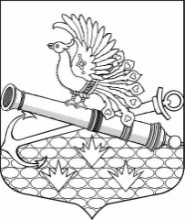 МУНИЦИПАЛЬНЫЙ СОВЕТ МУНИЦИПАЛЬНОГО ОБРАЗОВАНИЯМУНИЦИПАЛЬНЫЙ ОКРУГ ОБУХОВСКИЙШЕСТОЙ СОЗЫВ192012, Санкт-Петербург, 2-й Рабфаковский пер., д. 2, тел. (факс) 368-49-45E-mail: info@ moobuhovskiy.ru     Сайт: http://мообуховский.рф                                                               РЕШЕНИЕ № 26-2022/6«25» июля 2022 года                                                                 Принято муниципальным советом«О внесении изменений в решение МС МО МО Обуховский от 28.07.2016 № 596 «Об утверждении Положения о бюджетном процессе во внутригородском муниципальном образовании Санкт-Петербурга муниципальный округ Обуховский»     В соответствии со ст. 8, ч. 4 ст. 215.1, ч.1, ч.2 ст. 264.2, п. 2 ст. 172 Бюджетного кодекса Российской Федерации от 31.07.1998 N 145-ФЗ, п. 4 ст. 12 Налогового кодекса Российской Федерации (часть первая)" от 31.07.1998 N 146-ФЗ, муниципальный совет Муниципального образования муниципальный округ ОбуховскийРЕШИЛ:1. Внести изменения в Решение МС МО МО Обуховский от 28.07.2016 № 596 «Об утверждении Положения о бюджетном процессе во внутригородском муниципальном образовании Санкт-Петербурга  муниципальный округ Обуховский» согласно Приложению.2. Опубликовать настоящее решение в официальном печатном издании муниципального совета – газете «Обуховец» и разместить на официальном сайте МО МО Обуховский.3. Настоящее решение вступает в силу с момента опубликования.4. Контроль за исполнением настоящего решения возложить на главу муниципального образования, исполняющего полномочия председателя муниципального совета 
Бакулина В.Ю.Глава муниципального образования, исполняющий полномочия председателя муниципального совета                                                                                           В.Ю.БакулинПриложениек решению МС МО МО Обуховский от 25 .07.2022 № 26-2022/6Изменения,вносимые в Решение МС МО МО Обуховский от 28.07.2016 № 596 «Об утверждении Положения о бюджетном процессе во внутригородском муниципальном образовании 
Санкт-Петербурга  муниципальный округ Обуховский» (далее - Положение)1. Наименование решения МС МО МО Обуховский от 28.07.2016 № 596 изложить 
в следующей редакции «Об утверждении Положения о бюджетном процессе 
во внутригородском муниципальном образовании города федерального значения 
Санкт-Петербурга  муниципальный округ Обуховский».2. Пункт 1 Решения МС МО МО Обуховский от 28.07.2016 № 596 изложить 
в следующей редакции : «Утвердить Положение о бюджетном процессе во внутригородском муниципальном образовании города федерального значения Санкт-Петербурга муниципальный округ Обуховский в соответствии с приложением к настоящему решению».3. Пункт 21 статьи 6 Положения исключить.4. В пункте 5 статьи 26 Положения слово «Кассовое» заменить словом «Казначейское».5. В абзаце четвертом пункта 6 статьи 12 Положения слова «и налоговой политики муниципальных образований)» заменить словами «политики муниципального образования».6. В абзаце втором пункта 1 статьи 31 Положения слова «соответственно в финансовые органы муниципальных образований в установленные ими сроки» заменить словами 
«в Финансовый орган в установленные им сроки».